International Online Dance Festival-Competition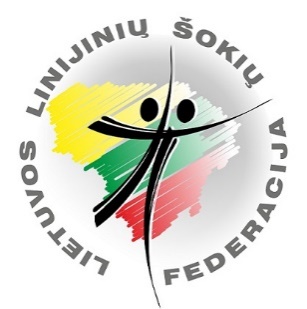 „New Line 2021“Dance Team RULESDates: To 2021 y. May 30  registration and payment                                                      To 2021 y. June 05 video upload 2021 y.  June 20 live festival-competition broadcast                                          Place: Online https://www.twitch.tv/nksokiumokyklaParticipants: Children, youth, adults, seniors.Dance Teams divisions:Dance teams divisions:  Solo Dance Team,  Solo Latino Team, Partner Dance Team, Freestyle  TeamDance Team competition age groups and rules Age Groups4-6 m. (angl. children)
7-11 m. (angl. Youth)
12-17 m. (angl. Teen)
18- 35 m. (angl. Adult)
Under 35 m. (angl. Adult Senior)Under 55 m. (angl. Senior)
Mixed (angl. Open)- įvairaus amžiausTeams can have up to 20% participants from another age group.In the Open age group, over 50% must be dancers from 18+ age groups.Divisions and rulesDivisions: SOLO DANCE TEAM –  dance compositions based on ballrom solo, social solo, linedance solo dances. Dance and music mixes are available. Composition duration up to 4 min. At least 3 dancers can dance in a team.SOLO LATINO TEAM- Dance compositions based on Latin American and Caribbean dances. Dance and music mixes are available. Composition duration up to 4 min. At least 3 dancers can dance in a team. PARTNER TEAM –  ballroom, social partner dance compositions. The method of seperate dancing is possible, but should not dominate. Dance and music mixes are available. Composition duration up to 4 min. At least 4 dancers can dance in a team. (Two pairs).FREESTYLE TEAM  - compositions of various dance genres. Compositions are judged on the quality of performance. Composition duration up to 4 min. At least 3 dancers can dance in a team. When registering, indicate your dance genre, e.g. Contemporary dance, Showdance, Street dance style and so on.Requirements for video Shoot horizontally in at least HD (720p 16: 9) format (better quality available). The dancer begins to dance with his face turned to the camera.Each dance must be filmed from the beginning of the music introduction to the end of the dance (it is necessary to use the music placed on the website http://solodance.lt/new-line-2021).Video must be made stationary, the dancer (s) must be clearly visible at full height. The video should not be too dark, do not film in front of windows or the sun, try to avoid mirrors.Filming can be done in a dance studio, stage, or other environment, without any visual or audio announcements about the participant, try to film without foreign objects in the background.Send your videos via wetransfer.com to e-mail: nksokiumokykla@gmail.com, in the description (message) indicate: the name of the dance team, the age group, and the division in which you will dance.. Do not upload video via other gadgets (messenger, whats up, youtube, etc.)RegistrationParticipants of their dance club are registered by the coach or another responsible person by 2021. May 30. Videos can be uploaded until 2021. June 05.  Send registrations and videos via we transfer to email: nksokiumokykla@gmail.com . Participant registration tables can be downloaded from this page: http://solodance.lt/new-line-2021PricesDance teams for participant - 5 Eur. One dance. Participant fee money transfer Please transfer the participation fee by 2021. May 30 The entry fee for all participants in your club is paid by the coach or other responsible person. Please transfer the participation fee to:Company Všį “LINEDANCE”Company code: 302492489Adress: Vytenio 55-3, LT-03209, VilniusIBAN  LT60 7044 0600 0748 0046SWIFT / BIC  CBVI LT 2X (SEB Bank) Final Provisions Participants, participants' parents, guardians are aware of and agree that the organizers will use their personal data, videos, public in virtual spaces, to the extent required for the communication, advertising and organization purposes of the event. The organizers undertake to process personal data lawfully in accordance with the Law on Legal Protection of Personal Data of the Republic of Lithuania and other legal acts regulating the processing and protection of data.The live broadcast will take place via the link https://www.twitch.tv/nksokiumokykla To comment during the broadcast it is necessary to register www.twitch.tvInformation about event in Lithuanian , Russian: Neringa Kirklienė tel. +370 698 13428,  In English: Gintarė Norvilė +370 648 15363 E-mail: nksokiumokykla@gmail.com  www.solodance.lt